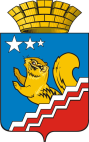 СВЕРДЛОВСКАЯ ОБЛАСТЬВОЛЧАНСКАЯ ГОРОДСКАЯ ДУМАПЯТЫЙ СОЗЫВЧетвертое заседание ПРОЕКТРЕШЕНИЕ № ___г. Волчанск                                                                                                               от 21.04.2015 г.Об утверждении Порядка рассмотрения Думой Волчанского городского округа муниципальных программ Волчанского городского округа и предложений о внесении изменений в муниципальных программы Волчанского городского округаВ соответствии с пунктом 8.1 части 1 статьи 17 Федерального закона от 06.10.2003 года № 131-ФЗ «Об общих принципах организации местного самоуправления в Российской Федерации», с пунктом 2 статьи 179 Бюджетного кодекса Российской Федерации,  со ст.23 Устава Волчанского городского окру, ВОЛЧАНСКАЯ ГОРОДСКАЯ ДУМА РЕШИЛА:1. Утвердить Порядок рассмотрения Думой Волчанского городского округа муниципальных программ Волчанского городского округа и предложений о внесении изменений в муниципальных программы Волчанского городского округа (прилагается).2. Опубликовать (обнародовать) настоящее  Решение  в газете «Муниципальный Вестник», разместить на официальном сайте в сети Интернет. 3. Контроль исполнения настоящего Решения возложить на Комиссию по экономической политике, бюджету и налогам Волчанской городской Думы (Воронин С.А.).	УТВЕРЖДЕНОРешением Волчанской  городской Думы	от 21.04.2015 г. № ____Порядок рассмотрения Думой Волчанского городского округа  муниципальных программ Волчанского городского округа и предложений о внесении изменений в муниципальных программы Волчанского городского округаОбщие положения1.1. Дума Волчанского городского округа (далее – Дума городского округа) вправе рассматривать проекты муниципальных программ Волчанского городского округа и предложения о внесении в муниципальные программы изменений. 1.2. Настоящим порядком устанавливается процедура рассмотрения Думой  городского округа проектов муниципальных программ и предложений о внесении в них  изменений.           2. Направление проектов муниципальных программ 2.1. Разработчик проекта муниципальной программы, после согласования проекта муниципальной программы, в установленном администрацией Волчанского городского округа порядке, направляет проект муниципальной программы на рассмотрение в Думу городского округа.2.2. Вместе с проектом муниципальной программы в Думу городского округа должны быть представлены:а) пояснительная записка к проекту муниципальной программы;б) финансово-экономическое обоснование к проекту муниципальной   программы, содержащее расчеты объемов расходов на реализацию мероприятий программы;в) заключение Контрольно-счетного органа Волчанского городского округа (далее – Контрольно-счетный орган).3. Рассмотрение проектов    муниципальных программ3.1. Председатель Думы городского округа в течение одного рабочего дня, следующего за днем поступления проекта муниципальной программы, направляет его одновременно с представленными к нему документами в постоянную Комиссию экономической политике, бюджету и налогам  Думы городского округа (далее – Комиссия).3.2. Проект муниципальной программы и прилагаемые к нему документы рассматриваются на заседании Комиссии  в течение 15 рабочих дней со дня поступления проекта муниципальной программы в Думу городского округа.3.3. Комиссия для рассмотрения проекта муниципальной программы вправе приглашать на свои заседания разработчика муниципальной программы, иных должностных лиц администрации Волчанского городского округа и органов местного самоуправления Волчанского городского округа с  которыми согласовывается проект муниципальной программы.	3.4. Комиссия для  рассмотрения проекта муниципальной программы вправе запросить у разработчика проекта муниципальной программы дополнительные материалы и документы, содержащие обоснование проекта муниципальной программы (в том числе заключения экспертов, данные исследований, аналитические материалы, правоустанавливающие    документы, документы технического и иного учета, учредительные документы), которые представляются ими в срок, обеспечивающий рассмотрение    проекта муниципальной программы в соответствии с пунктом 3.2 настоящего раздела. 3.5. По результатам рассмотрения проекта муниципальной программы Комиссия в срок, не превышающий 15 рабочих дней со дня поступления проекта муниципальной программы в Думу городского округа, принимает решение, содержащее рекомендации по проекту муниципальной программы, в том числе замечания и предложения по проекту муниципальной программы.3.6.	Непринятие Комиссией решения по проекту муниципальной программы, а также не рассмотрение проекта  муниципальной программы на заседании Комиссии   в срок, указанный в настоящем Порядке, не являются      препятствием для утверждения администрацией Волчанского городского округа соответствующей муниципальной программы.3.7. Утвержденные муниципальные программы направляются в Думу городского округа в течение 3 рабочих дней после их утверждения администрацией Волчанского городского округа 4. Направление предложений о внесении изменений  в муниципальные программы и их рассмотрение 	4.1.  Предложения о внесении изменений в муниципальную программу направляются в Думу городского округа в виде проекта правового акта администрации Волчанского городского округа о внесении изменений в муниципальную программу.4.2. К проекту изменений в муниципальную программу прикладываются следующие документы: а) пояснительная записка;б) финансово-экономическое обоснование к проекту изменений в муниципальную   программу, содержащее обоснование необходимости изменения объемов финансирования и источников их финансирования;в) заключение Контрольно-счетного органа.4.2. Проект изменений в муниципальную программу и прилагаемые к нему документы рассматриваются Думой городского округа в течение семи рабочих дней со дня поступления проекта изменений в муниципальную программу Волчанского городского округа.4.4. Проекты изменений в муниципальные программы, затрагивающие показатели (положения) решения Думы городского округа о бюджете на текущий финансовый год и плановый период и влекущие необходимость внесения в данное решение изменений, представляются в Думу городского округа одновременно с внесением в Думу городского округа соответствующего проекта решения о внесении изменений в решение о бюджете на текущий финансовый год и плановый период.	4.5. Проект изменений в муниципальную программу направляется в  Думу городского округа и рассматривается Думой городского округа в соответствии с разделами 2, 3 настоящего Порядка, с учетом особенностей, установленных  настоящим разделом.Глава Волчанского городского округа                              А.В. ВервейнПредседатель Волчанской  городской  Думы                                                                   А.Ю. Пермяков